Supplementary Online ContentBi WG, Emami E, Luo ZC, Santamaria C, Wei, SQ. Effect of periodontal treatment in pregnancy on perinatal outcomes: a systematic review and meta-analysisAppendix 1. Literature search strategy       Appendix 2. Assessment of bias risk of the included randomized controlled trials       Appendix 3 The funnel plot for the primary outcome of perinatal mortalityAppendix 4 Association between periodontal treatment in pregnancy and gestational age at birth (weeks)Appendix 1. Literature search strategy#1 - ("pregnancy"[MeSH Terms] OR "pregnancy"[All Fields] OR "gestation"[All Fields])  OR ("pregnant women"[MeSH Terms] OR "pregnant women"[All Fields] OR "pregnant woman"[All Fields] OR "pregnancy"[All Fields] OR "pregnancies"[All Fields]) OR ("gravidity"[MeSH Terms] OR "gravidity"[All Fields]) OR ("gravidity"[MeSH Terms] OR "gravidity"[All Fields] OR "gravidities"[All Fields]) OR ("gravidity"[MeSH Terms] OR "gravidity"[All Fields] OR "pregnant"[All Fields]) OR pregnants[All Fields]  #2 - ("periodontitis"[MeSH Terms] OR "periodontitis"[All Fields]) OR "periodontal disease"[All Fields] OR "periodontal therapy"[All Fields] OR "periodontal treatment"[All Fields] OR "scaling and root planing"[All Fields] OR "periodontal intervention"[All Fields] OR "dental scaling"[All Fields] OR "root planing"[All Fields] OR "subgingival curettage"[All Fields] OR "root scaling"[All Fields] OR "subgingival scaling"[All Fields] OR "supragingival Scaling"[All Fields] OR "periodontal therapeutics"[All Fields] OR (periodontal[All Fields] AND ("therapeutics"[MeSH Terms] OR "therapeutics"[All Fields] OR "attachment loss, periodontal"[All Fields] OR "loss, periodontal attachment"[All Fields] OR "periodontal debridement"[All Fields] OR ("periodontal debridement"[MeSH Terms] OR ("periodontal"[All Fields] AND "debridement"[All Fields])#3 - ("pregnancy outcome"[MeSH Terms] OR ("pregnancy"[All Fields] AND "outcome"[All Fields]) OR "pregnancy outcome"[All Fields] OR ("outcome"[All Fields] AND "pregnancy"[All Fields])) OR (perinatal mortality [All Fields] OR "still birth"[MeSH Terms] OR "neonatal death"[All Fields]) OR (premature[All Fields] OR "premature birth"[MeSH Terms] OR "premature birth"[All Fields] OR preterm[All Fields] OR "preterm birth"[All Fields] OR "obstetric labor, premature"[MeSH Terms] OR "infant, premature"[MeSH Terms] OR ("infant, premature"[MeSH Terms] OR ("infant"[All Fields] AND "premature"[All Fields]) OR "premature infant"[All Fields] OR "prematurity"[All Fields]) OR "infant, birth weight"[MeSH Terms] OR "birth weight"[All Fields] OR "preterm delivery"[All Fields] OR ("pre-eclampsia"[MeSH Terms] OR "pre-eclampsia"[All Fields] OR ("pre"[All Fields] AND "eclampsia"[All Fields]) OR "pre eclampsia"[All Fields]) OR "pre eclampsia"[All Fields] OR ("pre-eclampsia"[MeSH Terms] OR "pre-eclampsia"[All Fields] OR "preeclampsia"[All Fields]) OR "gestational diabetes"[All Fields] OR "complication, pregnancy"[All Fields] OR "pregnancy complication"[All Fields] OR "complications, pregnancy"[All Fields] #4 - (#1 AND #2 AND #3) Appendix 2. Assessment of bias risk of the included randomized controlled trialsAppendix 3 The funnel plot for the primary outcome of perinatal mortality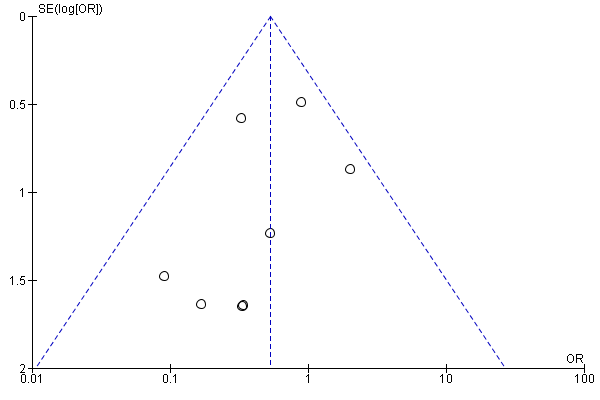 Appendix 4 Association between periodontal treatment in pregnancy and gestational age at birth (weeks)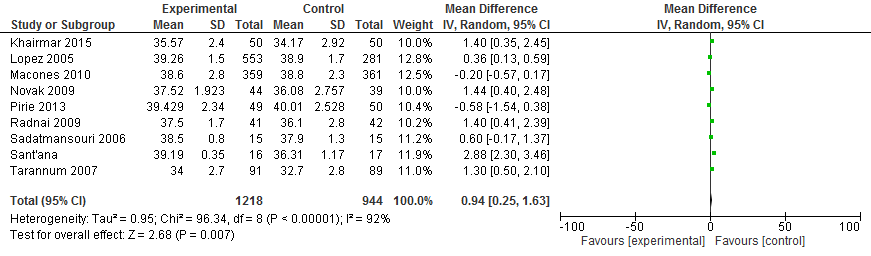 StudySequence generationAllocation concealmentBlinding of participants and personnelBlinding of outcome assessmentIncomplete outcome dataSelective outcome dataOther sources of biasFarrell 2003LowUnclearHighLowHighHighUnclearHerrera 2009LowLowHighUnclearLowLowLowJeffcoat 2003LowLowLowLowLowLowLowJeffcoat 2011LowLowLowLowLowLowLowKhairnar 2015UnclearLowHighLowLowLowLowLopez 2002LowUnclearHighLowLowLowUnclearLopez 2005LowUnclearHighLowLowLowUnclearMacones 2010LowLowLowLowLowLowLowMichalowicz 2006LowLowLowLowLowLowLowNewnham 2009LowLowLowLowLowLowLowNovak 2009LowLowHighUnclearLowLowUnclearOffenbacher 2006UnclearUnclearHighLowLowLowUnclearOffenbacher 2009LowLowLowLowHighLowLowOliveira 2011UnclearLowHighLowLowLowUnclearPirie 2013LowLowHighUnclearLowLowUnclearRadnai 2009LowLowHighLowLowLowLowSadatmansouri 2006UnclearUnclearHighUnclearLowLowUnclearSant’ana 2010UnclearUnclearHighUnclearLowLowUnclearTarannum 2007LowLowHighUnclearLowLowUnclearWeidlich 2013LowLowHighUnclearLowLowUnclear